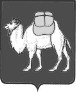 ТЕРРИТОРИАЛЬНАЯ ИЗБИРАТЕЛЬНАЯ КОМИССИЯКАЛИНИНСКОГО РАЙОНА ГОРОДА ЧЕЛЯБИНСКАРЕШЕНИЕО начале формирования молодежной избирательной комиссии Калининского района города Челябинскавторого созываВ связи с истечением срока полномочий Молодежной избирательной комиссии Калининского района города Челябинска первого созыва, в соответствии с пунктами 1 и 3 статьи 3 Положения о молодежной избирательной комиссии Калининского района города Челябинска, утвержденного решением территориальной избирательной комиссии Калининского района города Челябинска от 08.06.2016 года №3/11-4, территориальная избирательная комиссия Калининского района города Челябинска РЕШИЛА:Начать процедуру формирования состава молодежной избирательной комиссии Калининского района города Челябинска второго созыва.Утвердить текст информационного сообщения территориальной избирательной комиссии Калининского района города Челябинска о приеме предложений в состав молодежной избирательной комиссии Калининского района города Челябинска второго созыва (приложение № 1).Установить период приема предложений по кандидатурам членов с правом решающего голоса в состав молодежной избирательной комиссии Калининского района города Челябинска второго созыва с 06 июня 2018 года по 20 июня 2018 года.Направить настоящее решение в избирательную комиссию Челябинской области для размещения его на официальном сайте избирательной комиссии Челябинской области в информационно-коммуникационной сети «Интернет».Направить письмо в Администрацию Калининского района города Челябинска о размещении настоящего решения на официальном сайте Администрации Калининского района города Челябинска в информационно-коммуникационной сети «Интернет».Разместить текст информационного сообщения территориальной избирательной комиссии Калининского района города Челябинска о приеме предложений кандидатур в состав молодежной избирательной комиссии Калининского района города Челябинска второго созыва на информационном стенде территориальной избирательной комиссии Калининского района города Челябинска.Контроль исполнения настоящего решения возложить на председателя комиссии Ходаса В.В.Председатель комиссии:							В.В. ХодасСекретарь комиссии:								Н.В. Матвеева«»Приложение № 1к решению территориальнойизбирательной комиссии Калининского районагорода Челябинска от 05 июня 2018 года. № 75/786-4Информационное сообщениео приеме предложений по кандидатурам для назначения членов Молодежной избирательной комиссииКалининского района города Челябинскавторого созываРуководствуясь пунктом 9 «в» статьи 26 Федерального закона от 12.06.2002 г. № 67-ФЗ «Об основных гарантиях избирательных прав и права на участие в референдуме граждан Российской Федерации», в целях привлечения молодежи к выборам, повышения правовой культуры молодых избирателей и формирования кадрового резерва организаторов выборов территориальная избирательная комиссия Калининского района города Челябинска объявляет прием предложений по кандидатурам для назначения членов молодёжной избирательной комиссии Калининского района города Челябинска второго созыва (срок полномочий – 2 года).Минимальный состав Молодежной избирательной комиссии Калининского района города Челябинска определяется количеством 7 человек.Прием предложений и необходимых документов осуществляется территориальной избирательной комиссией Калининского района города Челябинска в период с 06 июня 2018 года по 20 июня 2018 года по адресу: город Челябинск, ул. Кирова, 10, каб. 31, 32 в рабочие дни с 13.00 ч. до 16.00 ч. Телефон для справок: 8 (351) 790 – 94 – 79.В состав Молодежной избирательной комиссии имеют право делегировать по одному представителю:политические партии;студенческие общественные организации высших образовательных учреждений, имеющие наибольшую численность;местные молодежные и детские общественные объединения, созданные в форме общественных организаций или общественных движений, осуществляющие свою деятельность на территории Калининского района города Челябинска не менее одного года;образовательные организации высшего и профессионального образования, располагающиеся на территории Калининского района города Челябинска;средние общеобразовательные учреждения, располагающиеся на территории Калининского района города Челябинска.Количество вносимых предложений не ограничивается. В Молодежную избирательную комиссию может быть назначено не более одного представителя от каждой политической партии, молодежных и детских объединений, образовательных организаций.При внесении предложения (предложений) по кандидатурам в состав молодежной избирательной комиссии Калининского района города Челябинска второго созыва необходимо представить следующие документы:решение организации о делегировании в члены Молодежной избирательной комиссии своего представителя (приложение 1) или протокол собрания избирателей по месту работы, учебы или жительства (приложение 2) на имя председателя территориальной избирательной комиссии Калининского района города Челябинска;заявление представителя о согласии на назначение его членом Молодежной избирательной комиссии Калининского района города Челябинска и согласие на обработку персональных данных (приложение 3);копию паспорта или документа, заменяющего паспорт гражданина Российской Федерации, содержащего сведения о гражданстве (первая и вторая страницы паспорта);Заседание территориальной избирательной комиссии Калининского района города Челябинска по формированию состава молодежной избирательной комиссии Калининского района города Челябинска второго созыва состоится в срок не позднее 8 июля 2018 года по адресу: город Челябинск, ул. Кирова, 10, 4 этаж, малый зал Администрации Калининского района города Челябинска.Председатель комиссии:							В.В. ХодасПриложение 1к Информационному сообщению о приеме предложенийпо кандидатурам для назначения членов молодежной избирательной комиссииКалининского района города Челябинскавторого созыва                                                                        РЕШЕНИЕ                        Рекомендуемая форма_____________________________________________________________(наименование полномочного (руководящего или иного) органа политической партиилибо регионального отделения, иного структурного подразделения политической партии)Приложение 2к Информационному сообщению о приеме предложенийпо кандидатурам для назначения членов молодежной избирательной комиссииКалининского района города Челябинскавторого созываПротоколсобрания избирателей по месту жительства, работы,службы, учебы по выдвижению кандидатуры в составмолодежной избирательной комиссии Калининского района города Челябинскавторого созываПротокол
собрания избирателей(указание места жительства, работы, службы, учебы) по выдвижению кандидатуры в состав молодежной избирательной комиссии Калининского района города ЧелябинскаВыборы председателя и секретаря собрания.Предложены кандидатуры  (фамилия, имя, отчество)Результаты голосования:«За» 	______«Против» 	______«Воздержались» 	______Решение собрания: избрать председателем собрания __________________________________секретарем собрания _____________________________________ Выдвижение в состав молодежной избирательной комиссии Калининского района города Челябинска кандидатуры второго созыва ______________________________________(фамилия, имя, отчество)Результаты голосования:«За» 	______«Против» 	______«Воздержались» 	______Решение собрания: Предложить для назначения членом молодежной избирательной комиссии Калининского района города Челябинска второго созыва кандидатуру Председатель собрания: ____________				(подпись)Секретарь собрания: _______________				(подпись)Список избирателей, принявших участие в работе собранияПриложение 2к Информационному сообщению о приеме предложенийпо кандидатурам для назначения членов молодежной избирательной комиссииКалининского района города Челябинскавторого созываПисьменное согласие гражданина Российской Федерациина его назначении членом молодежной избирательной комиссии Калининского района города Челябинскавторого созываВ территориальную избирательную комиссию Калининского района города Челябинскагражданина Российской Федерации 	,(фамилия, имя, отчество)предложенного 	(наименование субъекта права внесения предложения)для назначения членом молодежной избирательной комиссии Калининского района города Челябинска второго созыва,заявление.Я, __________________________________________________________________, даю согласие на назначение меня членом молодежной избирательной комиссии Калининского района города Челябинска второго созыва.(подпись)(дата)Уведомлен(а), что на основании пункта 2 части 1 статьи 6 Федерального закона 
«О персональных данных» в рамках возложенных законодательством Российской Федерации на территориальную избирательную комиссию Калининского района города Челябинска функций, полномочий и обязанностей, мои персональные данные будут обрабатываться указанным органом, в том числе мои фамилия, имя, отчество, должность в составе молодежной избирательной комиссии Калининского района города Челябинска второго созыва, а также субъект предложения моей кандидатуры в состав молодежной  избирательной комиссии Калининского района города Челябинска второго созыва могут быть опубликованы в информационно-телекоммуникационной сети «Интернет», в средствах массовой информации.(подпись)(дата)С Положением о молодежной избирательной комиссии Калининского района города Челябинска, утвержденного решением территориальной избирательной комиссии Калининского района города Челябинска от 08.06.2016 года №3/11-4, ознакомлен.О себе сообщаю следующие сведения:имею гражданство Российской Федерации, вид документа  		,(паспорт или документ, заменяющий паспорт гражданина (серия, номер и дата выдачи,
наименование выдавшего органа))место работы (учебы) (наименование основного места работы или службы, должность, при их отсутствии –род занятий, указываются сведения о наличии опыта работы в избирательных комиссиях)образование 	,(уровень образования, специальность, квалификация в соответствии с документом, подтверждающим сведения об образовании и (или) квалификации)адрес места жительства (почтовый индекс, наименование субъекта Российской Федерации, район, город,	,иной населенный пункт, улица, номер дома, корпус, квартира)телефон 	,(номер телефона с кодом города, номер мобильного телефона)адрес электронной почты (при наличии) _____________________________________________(подпись)(дата)Об изменениях в указанных мною сведениях о себе обязуюсь уведомлять.(подпись)(дата)«05» июня 2018 года№ 75 / 786-4«____» ________________ 20__ г.«____» ________________ 20__ г._____________________________________________________________________________(наименование полномочного (руководящего или иного) органа политической партии либо регионального отделения, иного структурного подразделения политической партии)Р Е Ш И Л:1. Внести в территориальную избирательную комиссию Калининского района города Челябинска предложение о назначении членом молодежной избирательной комиссии Калининского района города Челябинска________________________________________________________________________________               (фамилия, имя, отчество  гражданина, год рождения) 2. Поручить ____________________________________________________ представить                                                                     (фамилия, имя, отчество)предложение ____________________________________________________________________                         (наименование политической партии  либо регионального отделения, иного структурного              подразделения политической партии)и необходимые документы  в территориальную избирательную комиссию Калининского района города Челябинска в срок до 20 июня 2018 года.Результаты голосования: «ЗА» ________человек, «ПРОТИВ» __________ человек._____________________________________________________________________________(наименование полномочного (руководящего или иного) органа политической партии либо регионального отделения, иного структурного подразделения политической партии)Р Е Ш И Л:1. Внести в территориальную избирательную комиссию Калининского района города Челябинска предложение о назначении членом молодежной избирательной комиссии Калининского района города Челябинска________________________________________________________________________________               (фамилия, имя, отчество  гражданина, год рождения) 2. Поручить ____________________________________________________ представить                                                                     (фамилия, имя, отчество)предложение ____________________________________________________________________                         (наименование политической партии  либо регионального отделения, иного структурного              подразделения политической партии)и необходимые документы  в территориальную избирательную комиссию Калининского района города Челябинска в срок до 20 июня 2018 года.Результаты голосования: «ЗА» ________человек, «ПРОТИВ» __________ человек._____________________________________________________________________________(наименование полномочного (руководящего или иного) органа политической партии либо регионального отделения, иного структурного подразделения политической партии)Р Е Ш И Л:1. Внести в территориальную избирательную комиссию Калининского района города Челябинска предложение о назначении членом молодежной избирательной комиссии Калининского района города Челябинска________________________________________________________________________________               (фамилия, имя, отчество  гражданина, год рождения) 2. Поручить ____________________________________________________ представить                                                                     (фамилия, имя, отчество)предложение ____________________________________________________________________                         (наименование политической партии  либо регионального отделения, иного структурного              подразделения политической партии)и необходимые документы  в территориальную избирательную комиссию Калининского района города Челябинска в срок до 20 июня 2018 года.Результаты голосования: «ЗА» ________человек, «ПРОТИВ» __________ человек._____________________________________________________________________________(наименование полномочного (руководящего или иного) органа политической партии либо регионального отделения, иного структурного подразделения политической партии)Р Е Ш И Л:1. Внести в территориальную избирательную комиссию Калининского района города Челябинска предложение о назначении членом молодежной избирательной комиссии Калининского района города Челябинска________________________________________________________________________________               (фамилия, имя, отчество  гражданина, год рождения) 2. Поручить ____________________________________________________ представить                                                                     (фамилия, имя, отчество)предложение ____________________________________________________________________                         (наименование политической партии  либо регионального отделения, иного структурного              подразделения политической партии)и необходимые документы  в территориальную избирательную комиссию Калининского района города Челябинска в срок до 20 июня 2018 года.Результаты голосования: «ЗА» ________человек, «ПРОТИВ» __________ человек.Руководитель полномочного (руководящего или иного) органа политической партии  либо регионального отделения, иного структурного подразделения политической партии  Руководитель полномочного (руководящего или иного) органа политической партии  либо регионального отделения, иного структурного подразделения политической партии  __________    ________________                                   (подпись)              (инициалы, фамилия) __________    ________________                                   (подпись)              (инициалы, фамилия) МП МП «»2018года(место проведения)   Присутствоваличеловек №
п/пФамилия, имя, отчествоГод рождения Адрес места жительстваПодписьдата рождения, место рождения,(число)(месяц)(год)